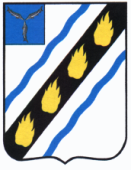  АДМИНИСТРАЦИЯРОЗОВСКОГО МУНИЦИПАЛЬНОГО ОБРАЗОВАНИЯСОВЕТСКОГО МУНИЦИПАЛЬНОГО РАЙОНА 
САРАТОВСКОЙ ОБЛАСТИПОСТАНОВЛЕНИЕ От 05.08.2020   № 35с. РозовоеОб изменении адресного ориентира местоположения жилого помещения и земельного участка          Рассмотрев заявление Уразовой Алимы Максотовны, руководствуясь Градостроительным кодексом, постановлением Правительства РФ от 19.11.2014 № 1221 « Об утверждении Правил присвоения, изменения и аннулирования адресов», постановлением администрации Розовского муниципального образования от 25.11.2009 г. № 21 «О едином порядке присвоения и регистрации адресов объектов недвижимости на территории Розовского муниципального образования», Уставом Розовского муниципального образования, администрация Розовского муниципального образования ПОСТАНОВЛЯЕТ: Изменить почтовый адрес жилого помещения, площадью 61,8 кв.м., принадлежащий Уразовой Алиме Максотовне, на основании выписки из Единого государственного реестра от 19.10.2018 г. с « Саратовская область, Советский район, с.Розовое, ул.Ленина, д.9 кв.2» на « Российская Федерация, Саратовская область, Советский район, с.Розовое, ул.Ленина, д.9/2».Изменить почтовый адрес земельного участка, площадью 879 кв.м., принадлежащий Уразовой Алиме Максотовне, на основании выписки из Единого государственного реестра от 19.10.2018 г. с «Саратовская область, Советский район, с.Розовое, ул.Ленина д.9 кв.2» на «Российская Федерация, Саратовская область, Советский район, с.Розовое, ул.Ленина, д.9/2»    Глава Розовского муниципального образования                                         В.В.Дудкин     